  Администрация ЗАТО пос. ВИДЯЕВО   МУРМАНСКОЙ ОБЛАСТИ    ПОСТАНОВЛЕНИЕ       «26» июня 2015 года	                                                                      №  327О внесении изменений в муниципальную программу «Социальная поддержка граждан», утвержденную постановлением Администрации ЗАТО Видяево от 31.12.2013 № 810Руководствуясь Федеральным законом от 06.10.2003 № 131-ФЗ «Об общих принципах организации местного самоуправления в Российской Федерации», Порядком разработки, реализации и оценки эффективности муниципальных программ ЗАТО Видяево утвержденным постановлением администрации ЗАТО Видяево от 07.10.2013 № 613, в соответствии с решением Совета депутатов ЗАТО пос. Видяево от 28.04.2015 № 280 «О внесении изменений в решение Совета депутатов ЗАТО Видяево от 18.12.2014г. № 251 «Об утверждении бюджета ЗАТО Видяево на 2015 год и на плановый период 2016 и 2017 годов», а также в целях недопущения образования кредиторской задолженности по принятым обязательствам бюджета ЗАТО Видяево,постановляю: Внести изменения в муниципальную программу «Социальная поддержка граждан» (далее Программа), утвержденную постановлением Администрации ЗАТО Видяево от 31.12.2013 № 810 (в действующей редакции от 30.12.2014 № 655) согласно приложению к настоящему постановлению. Настоящее постановление подлежит опубликованию в газете «Вестник Видяево» (без приложения) со ссылкой о размещении полного текста постановления на официальном сайте ЗАТО Видяево.Настоящее постановление вступает в силу с момента подписания. Контроль исполнения настоящего постановления оставляю за собой.И.о. Главы администрации ЗАТО ВидяевоЕ.Н. БражниковаПриложение          к постановлениюАдминистрации ЗАТО Видяево от «26» июня   	2015	г.	№ 327      Изменения в муниципальную программу  «Социальная поддержка граждан»(далее Программа) В Паспорте Программы в разделе «Финансовое обеспечение программы»:В строке	 «Всего по программе» число «85287,5» заменить числом «85422,0».В строке «МБ» число «2821,4» заменить числом «2961,4», в 2015 году  число «580,8» заменить числом «720,8».В строке «ОБ» число «82466,1» заменить на число «82460,6», в 2015 году число «15718,0» заменить на число «15712,5».В подпрограмме «Дополнительные меры социальной поддержки отдельных категорий граждан ЗАТО Видяево» (далее – подпрограмма 1):В паспорте подпрограммы 1:  Позицию «Задачи подпрограммы» изложить в следующей редакции:«1. Оказание поддержки труженикам тыла Великой Отечественной войны, проживающим в ЗАТО Видяево;2. Возмещение транспортных расходов отдельным категориям граждан, проживающим на территории ЗАТО Видяево;3. Организация и исполнение мероприятий, направленных на социальную поддержку отдельных категорий граждан, проживающих на территории ЗАТО Видяево;4.	Предоставление мер социальной поддержки по оплате по оплате жилого помещения и коммунальных услуг отдельным категориям граждан, работающим в сельской местности.».	2.1.2. В позиции «Финансовое обеспечение Подпрограммы»:      	а) в строке	 «Всего по подпрограмме» число «67755,9» заменить числом «67895,9»;б) в строке «МБ» число «2471,4» заменить числом «2611,4», в 2015 году  число «505,8» заменить числом «645,8».2.2. Раздел 2 подпрограммы 1 изложить в следующей редакции:«2. Цель и задачи ПодпрограммыОсновной целью Подпрограммы является Обеспечение адресной направленности, доступности и качества дополнительных мер социальной  поддержки отдельных категорий граждан, проживающих на территории ЗАТО Видяево.Для достижения целей Программы необходимо решение следующих задач:- оказание поддержки труженикам тыла Великой Отечественной войны, проживающим в ЗАТО Видяево;- возмещение транспортных расходов отдельным категориям граждан, проживающим на территории ЗАТО Видяево;- организация и исполнение мероприятий, направленных на социальную поддержку отдельных категорий граждан, проживающих на территории ЗАТО Видяево;- предоставление мер социальной поддержки по оплате по оплате жилого помещения и коммунальных услуг отдельным категориям граждан, работающим в сельской местности.».2.2. Раздел 3  подпрограммы 1 изложить в новой редакции:«3. Объемы и источники финансирования«Финансовой основой реализации Подпрограммы являются средства бюджета ЗАТО Видяево. Таблица № 1Структура финансирования Подпрограммытыс. рублейОбъемы финансирования Подпрограммы носят прогнозный характер и подлежат ежегодному уточнению при формировании проекта бюджета ЗАТО Видяево на очередной год и плановый период.».2.4. Приложение к Подпрограмме 1 изложить в редакции, согласно приложению № 1 к изменениям в муниципальную программу «Социальная поддержка граждан».3. В подпрограмме «Обеспечение выполнения государственных полномочий по опеке и попечительству на территории ЗАТО Видяево» (далее - подпрограмма 2):3.1. В паспорте подпрограммы 2 в разделе «Финансовое обеспечение подпрограммы»: 3.1.1.По строке «Всего по подпрограмме» число «17531,6» заменить числом «17526,1».3.1.2. По строке «ОБ» число «17181,6» заменить числом «17176,1», в 2015 году число «3405,3» заменить числом «3399,8».3.2. В разделе 3 «Объемы и источники финансирования» подпрограммы 2 таблицу 2 изложить в новой редакции:«Структура финансирования подпрограммытыс. рублей3.3. Приложение к подпрограмме 2 изложить в редакции, согласно приложению № 2 к изменениям в муниципальную программу «Социальная поддержка граждан».Приложение № 1к изменениям в муниципальную программу «Социальная поддержка граждан»Перечень мероприятий подпрограммы «Дополнительные меры социальной поддержки отдельных категорий граждан  ЗАТО Видяево»Приложение № 2к изменениям в муниципальную программу «Социальная поддержка граждан» Перечень  основных мероприятий подпрограммы«Обеспечение выполнения государственных полномочий по опеке и попечительству на территории ЗАТО Видяево»Источники и направления расходовОбъем финансированияОбъем финансированияОбъем финансированияОбъем финансированияОбъем финансированияОбъем финансированияИсточники и направления расходовВсегоВ том числе по годамВ том числе по годамВ том числе по годамВ том числе по годамВ том числе по годамИсточники и направления расходов20142015201620172018Местный бюджет2611,4551,2645,8470,8471,8471,8Областной бюджет65284,512076,612312,713169,813862,713862,7Всего67895,912627,812958,513640,614334,514334,5Источники и направления расходовОбъем финансированияОбъем финансированияОбъем финансированияОбъем финансированияОбъем финансированияОбъем финансированияИсточники и направления расходовВсегоВ том числе по годамВ том числе по годамВ том числе по годамВ том числе по годамВ том числе по годамИсточники и направления расходовВсего2014
год2015
год2016
год2017
год2018
годМестный бюджет350,065,075,060,075,075,0Областной бюджет (на условиях   
софинансирования)17176,13498,43399,83417,93430,03430,0Внебюджетные средства000000Всего17526,13563,43474,83477,93505,03505,0№ 
п/пЦель,      задачи,     основные  мероприятияСрок   выполнения(квартал,    год)      Источники   финансирова-нияОбъемы финансирования, тыс.          руб.         Объемы финансирования, тыс.          руб.         Объемы финансирования, тыс.          руб.         Объемы финансирования, тыс.          руб.         Объемы финансирования, тыс.          руб.         Объемы финансирования, тыс.          руб.            Показатели (индикаторы)    результативности выполнения     основных мероприятий        Показатели (индикаторы)    результативности выполнения     основных мероприятий        Показатели (индикаторы)    результативности выполнения     основных мероприятий        Показатели (индикаторы)    результативности выполнения     основных мероприятий        Показатели (индикаторы)    результативности выполнения     основных мероприятий        Показатели (индикаторы)    результативности выполнения     основных мероприятий     Исполнители,  пере-чень организаций,участвующих в реализации  основных  мероприятий№ 
п/пЦель,      задачи,     основные  мероприятияСрок   выполнения(квартал,    год)      Источники   финансирова-ния
всего 2014 2015 2016 20172018Наимено-вание,ед. измере-ния20142015201620172018Исполнители,  пере-чень организаций,участвующих в реализации  основных  мероприятий1234567891011121314151617Цель: Обеспечение адресной направленности, доступности и качества дополнительных мер социальной  поддержки отдельных категорий граждан, проживающих на территории ЗАТО ВидяевоЦель: Обеспечение адресной направленности, доступности и качества дополнительных мер социальной  поддержки отдельных категорий граждан, проживающих на территории ЗАТО ВидяевоЦель: Обеспечение адресной направленности, доступности и качества дополнительных мер социальной  поддержки отдельных категорий граждан, проживающих на территории ЗАТО ВидяевоЦель: Обеспечение адресной направленности, доступности и качества дополнительных мер социальной  поддержки отдельных категорий граждан, проживающих на территории ЗАТО ВидяевоЦель: Обеспечение адресной направленности, доступности и качества дополнительных мер социальной  поддержки отдельных категорий граждан, проживающих на территории ЗАТО ВидяевоЦель: Обеспечение адресной направленности, доступности и качества дополнительных мер социальной  поддержки отдельных категорий граждан, проживающих на территории ЗАТО ВидяевоЦель: Обеспечение адресной направленности, доступности и качества дополнительных мер социальной  поддержки отдельных категорий граждан, проживающих на территории ЗАТО ВидяевоЦель: Обеспечение адресной направленности, доступности и качества дополнительных мер социальной  поддержки отдельных категорий граждан, проживающих на территории ЗАТО ВидяевоЦель: Обеспечение адресной направленности, доступности и качества дополнительных мер социальной  поддержки отдельных категорий граждан, проживающих на территории ЗАТО ВидяевоЦель: Обеспечение адресной направленности, доступности и качества дополнительных мер социальной  поддержки отдельных категорий граждан, проживающих на территории ЗАТО ВидяевоЦель: Обеспечение адресной направленности, доступности и качества дополнительных мер социальной  поддержки отдельных категорий граждан, проживающих на территории ЗАТО ВидяевоЦель: Обеспечение адресной направленности, доступности и качества дополнительных мер социальной  поддержки отдельных категорий граждан, проживающих на территории ЗАТО ВидяевоЦель: Обеспечение адресной направленности, доступности и качества дополнительных мер социальной  поддержки отдельных категорий граждан, проживающих на территории ЗАТО ВидяевоЦель: Обеспечение адресной направленности, доступности и качества дополнительных мер социальной  поддержки отдельных категорий граждан, проживающих на территории ЗАТО ВидяевоЦель: Обеспечение адресной направленности, доступности и качества дополнительных мер социальной  поддержки отдельных категорий граждан, проживающих на территории ЗАТО ВидяевоЦель: Обеспечение адресной направленности, доступности и качества дополнительных мер социальной  поддержки отдельных категорий граждан, проживающих на территории ЗАТО ВидяевоЦель: Обеспечение адресной направленности, доступности и качества дополнительных мер социальной  поддержки отдельных категорий граждан, проживающих на территории ЗАТО ВидяевоЗадача 1. Оказание поддержки труженикам тыла Великой Отечественной войны, проживающим в ЗАТО ВидяевоЗадача 1. Оказание поддержки труженикам тыла Великой Отечественной войны, проживающим в ЗАТО ВидяевоЗадача 1. Оказание поддержки труженикам тыла Великой Отечественной войны, проживающим в ЗАТО ВидяевоЗадача 1. Оказание поддержки труженикам тыла Великой Отечественной войны, проживающим в ЗАТО ВидяевоЗадача 1. Оказание поддержки труженикам тыла Великой Отечественной войны, проживающим в ЗАТО ВидяевоЗадача 1. Оказание поддержки труженикам тыла Великой Отечественной войны, проживающим в ЗАТО ВидяевоЗадача 1. Оказание поддержки труженикам тыла Великой Отечественной войны, проживающим в ЗАТО ВидяевоЗадача 1. Оказание поддержки труженикам тыла Великой Отечественной войны, проживающим в ЗАТО ВидяевоЗадача 1. Оказание поддержки труженикам тыла Великой Отечественной войны, проживающим в ЗАТО ВидяевоЗадача 1. Оказание поддержки труженикам тыла Великой Отечественной войны, проживающим в ЗАТО ВидяевоЗадача 1. Оказание поддержки труженикам тыла Великой Отечественной войны, проживающим в ЗАТО ВидяевоЗадача 1. Оказание поддержки труженикам тыла Великой Отечественной войны, проживающим в ЗАТО ВидяевоЗадача 1. Оказание поддержки труженикам тыла Великой Отечественной войны, проживающим в ЗАТО ВидяевоЗадача 1. Оказание поддержки труженикам тыла Великой Отечественной войны, проживающим в ЗАТО ВидяевоЗадача 1. Оказание поддержки труженикам тыла Великой Отечественной войны, проживающим в ЗАТО ВидяевоЗадача 1. Оказание поддержки труженикам тыла Великой Отечественной войны, проживающим в ЗАТО ВидяевоЗадача 1. Оказание поддержки труженикам тыла Великой Отечественной войны, проживающим в ЗАТО Видяево1.1.Единовременная материальная помощь участникам ВОВ (труженикам тыла, детям войны) в связи с празднованием Дня Победы в Великой Отечественной войне 1941 – 1945 гг В тече-ние года Всего: в т.ч.:10,02,02,02,02,02,0Чел.22222ОБУиО1.1.Единовременная материальная помощь участникам ВОВ (труженикам тыла, детям войны) в связи с празднованием Дня Победы в Великой Отечественной войне 1941 – 1945 гг В тече-ние года МБ10,02,02,02,02,02,0Чел.22222ОБУиО1.2. Косметический ремонт квартир тружеников тыла в годы Великой Отечественной войны, проживающих в ЗАТО Видяево (покраска окон, стен).В тече-ние годаВсего: в.т.ч. : 20,00,020,00,00,00,0квартира01000МБУ УМС СЗ ЗАТО Видяево ОБУиОИтого по задаче 1Всего:в т.ч.:30,02,022,02,02,02,0Итого по задаче 1МБ30,02,022,02,02,02,0Задача 2: Возмещение транспортных расходов отдельным категориям граждан, проживающим на территории ЗАТО ВидяевоЗадача 2: Возмещение транспортных расходов отдельным категориям граждан, проживающим на территории ЗАТО ВидяевоЗадача 2: Возмещение транспортных расходов отдельным категориям граждан, проживающим на территории ЗАТО ВидяевоЗадача 2: Возмещение транспортных расходов отдельным категориям граждан, проживающим на территории ЗАТО ВидяевоЗадача 2: Возмещение транспортных расходов отдельным категориям граждан, проживающим на территории ЗАТО ВидяевоЗадача 2: Возмещение транспортных расходов отдельным категориям граждан, проживающим на территории ЗАТО ВидяевоЗадача 2: Возмещение транспортных расходов отдельным категориям граждан, проживающим на территории ЗАТО ВидяевоЗадача 2: Возмещение транспортных расходов отдельным категориям граждан, проживающим на территории ЗАТО ВидяевоЗадача 2: Возмещение транспортных расходов отдельным категориям граждан, проживающим на территории ЗАТО ВидяевоЗадача 2: Возмещение транспортных расходов отдельным категориям граждан, проживающим на территории ЗАТО ВидяевоЗадача 2: Возмещение транспортных расходов отдельным категориям граждан, проживающим на территории ЗАТО ВидяевоЗадача 2: Возмещение транспортных расходов отдельным категориям граждан, проживающим на территории ЗАТО ВидяевоЗадача 2: Возмещение транспортных расходов отдельным категориям граждан, проживающим на территории ЗАТО ВидяевоЗадача 2: Возмещение транспортных расходов отдельным категориям граждан, проживающим на территории ЗАТО ВидяевоЗадача 2: Возмещение транспортных расходов отдельным категориям граждан, проживающим на территории ЗАТО ВидяевоЗадача 2: Возмещение транспортных расходов отдельным категориям граждан, проживающим на территории ЗАТО ВидяевоЗадача 2: Возмещение транспортных расходов отдельным категориям граждан, проживающим на территории ЗАТО Видяево2.1.Возмещение транспортных расходов жителям ЗАТО Видяево, направленным  в установленном порядке в государственные областные медицинские организации Мурманской области В тече-ние годаВсего: в т.ч.:407,047,090,090,090,090,0Кол-во поездокв обе стороны, ед.100150150150150Сектор ОПР, ОБУиО2.1.Возмещение транспортных расходов жителям ЗАТО Видяево, направленным  в установленном порядке в государственные областные медицинские организации Мурманской области В тече-ние годаМБ407,047,090,090,090,090,0Кол-во поездокв обе стороны, ед.100150150150150Сектор ОПР, ОБУиО2.2.Возмещение  транспортных расходов  на  проезд в специализированные учебные заведения  Мурманской области детям-инвалидам и сопровождающему лицу В тече-ние годаВсего: в т.ч. 152,039,034,019,030,030,0Кол-во поездок в обе стороны, ед.146131131125125МКУ «ОКСМП администрации ЗАТО Видяево», ОБУиО2.2.Возмещение  транспортных расходов  на  проезд в специализированные учебные заведения  Мурманской области детям-инвалидам и сопровождающему лицу В тече-ние года МБ152,039,034,019,030,030,0Кол-во поездок в обе стороны, ед.146131131125125МКУ «ОКСМП администрации ЗАТО Видяево», ОБУиО2.2.Возмещение  транспортных расходов  на  проезд в специализированные учебные заведения  Мурманской области детям-инвалидам и сопровождающему лицу В тече-ние годаКол-во поездок в обе стороны, ед.146131131125125МКУ «ОКСМП администрации ЗАТО Видяево», ОБУиОИтого по задаче 2Всего:в т.ч.:559,086,0124,0109,0120,0120,0Итого по задаче 2МБ559,086,0124,0109,0120,0120,03. Организация и исполнение мероприятий, направленных на социальную поддержку отдельных категорий граждан, проживающих на территории ЗАТО Видяево.3. Организация и исполнение мероприятий, направленных на социальную поддержку отдельных категорий граждан, проживающих на территории ЗАТО Видяево.3. Организация и исполнение мероприятий, направленных на социальную поддержку отдельных категорий граждан, проживающих на территории ЗАТО Видяево.3. Организация и исполнение мероприятий, направленных на социальную поддержку отдельных категорий граждан, проживающих на территории ЗАТО Видяево.3. Организация и исполнение мероприятий, направленных на социальную поддержку отдельных категорий граждан, проживающих на территории ЗАТО Видяево.3. Организация и исполнение мероприятий, направленных на социальную поддержку отдельных категорий граждан, проживающих на территории ЗАТО Видяево.3. Организация и исполнение мероприятий, направленных на социальную поддержку отдельных категорий граждан, проживающих на территории ЗАТО Видяево.3. Организация и исполнение мероприятий, направленных на социальную поддержку отдельных категорий граждан, проживающих на территории ЗАТО Видяево.3. Организация и исполнение мероприятий, направленных на социальную поддержку отдельных категорий граждан, проживающих на территории ЗАТО Видяево.3. Организация и исполнение мероприятий, направленных на социальную поддержку отдельных категорий граждан, проживающих на территории ЗАТО Видяево.3. Организация и исполнение мероприятий, направленных на социальную поддержку отдельных категорий граждан, проживающих на территории ЗАТО Видяево.3. Организация и исполнение мероприятий, направленных на социальную поддержку отдельных категорий граждан, проживающих на территории ЗАТО Видяево.3. Организация и исполнение мероприятий, направленных на социальную поддержку отдельных категорий граждан, проживающих на территории ЗАТО Видяево.3. Организация и исполнение мероприятий, направленных на социальную поддержку отдельных категорий граждан, проживающих на территории ЗАТО Видяево.3. Организация и исполнение мероприятий, направленных на социальную поддержку отдельных категорий граждан, проживающих на территории ЗАТО Видяево.3. Организация и исполнение мероприятий, направленных на социальную поддержку отдельных категорий граждан, проживающих на территории ЗАТО Видяево.3. Организация и исполнение мероприятий, направленных на социальную поддержку отдельных категорий граждан, проживающих на территории ЗАТО Видяево.3.1.Организация работ по установке и ремонту в подъездах муниципальных учреждений и на  пешеходных мостах пандусов с целью обеспечения доступности среды жизнедеятельности  маломобильным группам населения  В тече-ние года по мере необходимости установкиВсего: в т.ч.:0,00,00,00,00,00,0Повышение социальной активности людей с ограниченными физическими возможностями, да/нетдададададаМБУ УМС СЗ ЗАТО Видяево ОБУиО3.1.Организация работ по установке и ремонту в подъездах муниципальных учреждений и на  пешеходных мостах пандусов с целью обеспечения доступности среды жизнедеятельности  маломобильным группам населения  В тече-ние года по мере необходимости установки МБ0,00,00,00,00,00,0Повышение социальной активности людей с ограниченными физическими возможностями, да/нетдададададаМБУ УМС СЗ ЗАТО Видяево ОБУиО3.1.Организация работ по установке и ремонту в подъездах муниципальных учреждений и на  пешеходных мостах пандусов с целью обеспечения доступности среды жизнедеятельности  маломобильным группам населения  В тече-ние года по мере необходимости установкиПовышение социальной активности людей с ограниченными физическими возможностями, да/нетдададададаМБУ УМС СЗ ЗАТО Видяево ОБУиО3.2.Доплата к пенсиям муниципальным служащим В тече-ние годаВсего: в т.ч.:782,4163,2159,8159,8149,8149,8Кол-во чел.22222Администрация Финансовый отдел Совет депутатов3.2.Доплата к пенсиям муниципальным служащим В тече-ние годаМБ782,4163,2159,8159,8149,8149,8Кол-во чел.22222Администрация Финансовый отдел Совет депутатов3.3.Организация социальной рекламы через муниципальную газету и местную телестудиюВ тече-ние года Беззат-ратное------Наличие информации  СМИ, да/нетдададададаСоветник Редактор газеты 3.4.Оплата договоров гражданско-правового характера по оплате работ по выносу, погрузке и доставке тел умерших граждан в моргВ тече-ние годаВсего: в т.ч.:1240,0300,0340,0200,0200,0200,0Организация транспортировки тел умерших  в морг, да/нетдададададаМБУ «УМС СЗ ЗАТО Видяево»3.4.Оплата договоров гражданско-правового характера по оплате работ по выносу, погрузке и доставке тел умерших граждан в моргВ тече-ние годаМБ1240,0300,0340,0200,0200,0200,0Организация транспортировки тел умерших  в морг, да/нетдададададаМБУ «УМС СЗ ЗАТО Видяево»Итого по задаче 3Всего:в т.ч.:2022,4463,2499,8359,8349,8349,8Итого по задаче 3МБ2022,4463,2499,8359,8349,8349,84. Предоставление мер социальной поддержки по оплате по оплате жилого помещения и коммунальных услуг отдельным категориям граждан, работающим в сельской местности4. Предоставление мер социальной поддержки по оплате по оплате жилого помещения и коммунальных услуг отдельным категориям граждан, работающим в сельской местности4. Предоставление мер социальной поддержки по оплате по оплате жилого помещения и коммунальных услуг отдельным категориям граждан, работающим в сельской местности4. Предоставление мер социальной поддержки по оплате по оплате жилого помещения и коммунальных услуг отдельным категориям граждан, работающим в сельской местности4. Предоставление мер социальной поддержки по оплате по оплате жилого помещения и коммунальных услуг отдельным категориям граждан, работающим в сельской местности4. Предоставление мер социальной поддержки по оплате по оплате жилого помещения и коммунальных услуг отдельным категориям граждан, работающим в сельской местности4. Предоставление мер социальной поддержки по оплате по оплате жилого помещения и коммунальных услуг отдельным категориям граждан, работающим в сельской местности4. Предоставление мер социальной поддержки по оплате по оплате жилого помещения и коммунальных услуг отдельным категориям граждан, работающим в сельской местности4. Предоставление мер социальной поддержки по оплате по оплате жилого помещения и коммунальных услуг отдельным категориям граждан, работающим в сельской местности4. Предоставление мер социальной поддержки по оплате по оплате жилого помещения и коммунальных услуг отдельным категориям граждан, работающим в сельской местности4. Предоставление мер социальной поддержки по оплате по оплате жилого помещения и коммунальных услуг отдельным категориям граждан, работающим в сельской местности4. Предоставление мер социальной поддержки по оплате по оплате жилого помещения и коммунальных услуг отдельным категориям граждан, работающим в сельской местности4. Предоставление мер социальной поддержки по оплате по оплате жилого помещения и коммунальных услуг отдельным категориям граждан, работающим в сельской местности4. Предоставление мер социальной поддержки по оплате по оплате жилого помещения и коммунальных услуг отдельным категориям граждан, работающим в сельской местности4. Предоставление мер социальной поддержки по оплате по оплате жилого помещения и коммунальных услуг отдельным категориям граждан, работающим в сельской местности4. Предоставление мер социальной поддержки по оплате по оплате жилого помещения и коммунальных услуг отдельным категориям граждан, работающим в сельской местности4. Предоставление мер социальной поддержки по оплате по оплате жилого помещения и коммунальных услуг отдельным категориям граждан, работающим в сельской местности4.1.Организация предоставления мер соц. поддержки по оплате жилья и ЖКУ работникам учреждения  В тече-ние годаВсего: в т.ч.:388,775,178,478,478,478,4Организация исполнения публичных обязательств, да/нетдададададаМБДОУ №1МБДОУ №2МБОУ СОШДОО(П)Ц «Олимп»МБОУ ДОД ДМШМБУК ОУБМАУ СОК «Фрегат»4.1.Организация предоставления мер соц. поддержки по оплате жилья и ЖКУ работникам учреждения  В тече-ние годаОБ388,775,178,478,478,478,4Организация исполнения публичных обязательств, да/нетдададададаМБДОУ №1МБДОУ №2МБОУ СОШДОО(П)Ц «Олимп»МБОУ ДОД ДМШМБУК ОУБМАУ СОК «Фрегат»4.2.Предоставления мер соц. поддержки по оплате жилья и ЖКУ работникам учреждения  В тече-ние годаВсего: в т.ч.: 64895,812001,512234,313091,413784,313784,3Исполнение публичных обязательств, да/нетдададададаМБДОУ №1МБДОУ №2МБОУ СОШДОО(П)Ц «Олимп»МБОУ ДОД ДМШМБУК ОУБМАУ СОК «Фрегат»Администрация4.2.Предоставления мер соц. поддержки по оплате жилья и ЖКУ работникам учреждения  В тече-ние годаОБ64895,812001,512234,313091,413784,313784,3Исполнение публичных обязательств, да/нетдададададаМБДОУ №1МБДОУ №2МБОУ СОШДОО(П)Ц «Олимп»МБОУ ДОД ДМШМБУК ОУБМАУ СОК «Фрегат»АдминистрацияИтого по задаче 4Всего:в т.ч.:65284,512076,612312,713169,813862,713862,7Итого по задаче 4МБ65284,412076,612312,713169,813862,713862,7Всего по подпрограммеВСЕГО: в т.ч.:67895,912627,812958,513640,614334,514334,5ОБ65284,512076,612312,713169,813862,713862,7МБ2611,4551,2645,8470,8471,8471,8 №п/п   Цель,      задачи,     основные  мероприятия  Срок   выполнения(квартал,    год)     Источники   финансирования        Объемы         финансирования, тыс.          руб.                 Объемы         финансирования, тыс.          руб.                 Объемы         финансирования, тыс.          руб.                 Объемы         финансирования, тыс.          руб.                 Объемы         финансирования, тыс.          руб.                 Объемы         финансирования, тыс.          руб.            Показатели (индикаторы)    результативности выполнения     основных мероприятий        Показатели (индикаторы)    результативности выполнения     основных мероприятий        Показатели (индикаторы)    результативности выполнения     основных мероприятий        Показатели (индикаторы)    результативности выполнения     основных мероприятий        Показатели (индикаторы)    результативности выполнения     основных мероприятий        Показатели (индикаторы)    результативности выполнения     основных мероприятий     Исполнители,  перечень организаций,участвующих в реализации  основных  мероприятий  №п/п   Цель,      задачи,     основные  мероприятия  Срок   выполнения(квартал,    год)     Источники   финансированиявсего2014 год 2015 год 2016 год 2017 год2018 годНаименование,ед. измерения2014 год 2015 год2016 год 2017 год2018 годИсполнители,  перечень организаций,участвующих в реализации  основных  мероприятий 1234567891011121314151617Цель:  Обеспечение выполнения государственных полномочий по опеке и попечительству на территории  ЗАТО ВидяевоЦель:  Обеспечение выполнения государственных полномочий по опеке и попечительству на территории  ЗАТО ВидяевоЦель:  Обеспечение выполнения государственных полномочий по опеке и попечительству на территории  ЗАТО ВидяевоЦель:  Обеспечение выполнения государственных полномочий по опеке и попечительству на территории  ЗАТО ВидяевоЦель:  Обеспечение выполнения государственных полномочий по опеке и попечительству на территории  ЗАТО ВидяевоЦель:  Обеспечение выполнения государственных полномочий по опеке и попечительству на территории  ЗАТО ВидяевоЦель:  Обеспечение выполнения государственных полномочий по опеке и попечительству на территории  ЗАТО ВидяевоЦель:  Обеспечение выполнения государственных полномочий по опеке и попечительству на территории  ЗАТО ВидяевоЦель:  Обеспечение выполнения государственных полномочий по опеке и попечительству на территории  ЗАТО ВидяевоЦель:  Обеспечение выполнения государственных полномочий по опеке и попечительству на территории  ЗАТО ВидяевоЦель:  Обеспечение выполнения государственных полномочий по опеке и попечительству на территории  ЗАТО ВидяевоЦель:  Обеспечение выполнения государственных полномочий по опеке и попечительству на территории  ЗАТО ВидяевоЦель:  Обеспечение выполнения государственных полномочий по опеке и попечительству на территории  ЗАТО ВидяевоЦель:  Обеспечение выполнения государственных полномочий по опеке и попечительству на территории  ЗАТО ВидяевоЦель:  Обеспечение выполнения государственных полномочий по опеке и попечительству на территории  ЗАТО ВидяевоЦель:  Обеспечение выполнения государственных полномочий по опеке и попечительству на территории  ЗАТО ВидяевоЦель:  Обеспечение выполнения государственных полномочий по опеке и попечительству на территории  ЗАТО ВидяевоЗадача 1:  Оказание мер социальной поддержки детям-сиротам и детям, оставшимся без попечения родителей, лицам из их числа.Задача 1:  Оказание мер социальной поддержки детям-сиротам и детям, оставшимся без попечения родителей, лицам из их числа.Задача 1:  Оказание мер социальной поддержки детям-сиротам и детям, оставшимся без попечения родителей, лицам из их числа.Задача 1:  Оказание мер социальной поддержки детям-сиротам и детям, оставшимся без попечения родителей, лицам из их числа.Задача 1:  Оказание мер социальной поддержки детям-сиротам и детям, оставшимся без попечения родителей, лицам из их числа.Задача 1:  Оказание мер социальной поддержки детям-сиротам и детям, оставшимся без попечения родителей, лицам из их числа.Задача 1:  Оказание мер социальной поддержки детям-сиротам и детям, оставшимся без попечения родителей, лицам из их числа.Задача 1:  Оказание мер социальной поддержки детям-сиротам и детям, оставшимся без попечения родителей, лицам из их числа.Задача 1:  Оказание мер социальной поддержки детям-сиротам и детям, оставшимся без попечения родителей, лицам из их числа.Задача 1:  Оказание мер социальной поддержки детям-сиротам и детям, оставшимся без попечения родителей, лицам из их числа.Задача 1:  Оказание мер социальной поддержки детям-сиротам и детям, оставшимся без попечения родителей, лицам из их числа.Задача 1:  Оказание мер социальной поддержки детям-сиротам и детям, оставшимся без попечения родителей, лицам из их числа.Задача 1:  Оказание мер социальной поддержки детям-сиротам и детям, оставшимся без попечения родителей, лицам из их числа.Задача 1:  Оказание мер социальной поддержки детям-сиротам и детям, оставшимся без попечения родителей, лицам из их числа.Задача 1:  Оказание мер социальной поддержки детям-сиротам и детям, оставшимся без попечения родителей, лицам из их числа.Задача 1:  Оказание мер социальной поддержки детям-сиротам и детям, оставшимся без попечения родителей, лицам из их числа.Задача 1:  Оказание мер социальной поддержки детям-сиротам и детям, оставшимся без попечения родителей, лицам из их числа.1.1Выплата денежных средств на содержание опекаемых детей, проживающих в семьях опекунов, приемных родителей (по в т. по договору о приемной семье) оздоровление, проездгодВсего:В т.ч.:13467,02724,62685,62685,62685,62685,6Чел.2018181818МКУ «Отдел ОКСМП администрации ЗАТО Видяево»1.1Выплата денежных средств на содержание опекаемых детей, проживающих в семьях опекунов, приемных родителей (по в т. по договору о приемной семье) оздоровление, проездгодОБ13467,02724,62685,62685,62685,62685,6Чел.2018181818МКУ «Отдел ОКСМП администрации ЗАТО Видяево»1.2Выплата вознаграждения приемному родителю (по договору о приемной семье)годВсего:В т.ч.:2399,6500,4474,8474,8474,8474,8Чел.22222МКУ «Отдел ОКСМП администрации ЗАТО Видяево»1.2Выплата вознаграждения приемному родителю (по договору о приемной семье)годОБ2399,6500,4474,8474,8474,8474,8Чел.22222МКУ «Отдел ОКСМП администрации ЗАТО Видяево»1.3Предоставление ежемесячной коммунальной выплаты детям-сиротам, детям, оставшимся без попечения родителей, лицам из их числагодВсего:В т.ч.:1109,5226,2201,2219,3231,4231,4Чел.88888МКУ «Отдел ОКСМП администрации ЗАТО Видяево»1.3Предоставление ежемесячной коммунальной выплаты детям-сиротам, детям, оставшимся без попечения родителей, лицам из их числагодОБ1109,5226,2201,2219,3231,4231,4Чел.88888МКУ «Отдел ОКСМП администрации ЗАТО Видяево»1.4Организация предоставления мер социальной поддержки по оплате жилого помещения и коммунальных услуг детям-сиротам и детям, оставшимся без попечения родителей, лицам из их числагодВсего:В т.ч.:21,84,24,44,44,44,4Чел.11111МКУ «Отдел ОКСМП администрации ЗАТО Видяево»1.4Организация предоставления мер социальной поддержки по оплате жилого помещения и коммунальных услуг детям-сиротам и детям, оставшимся без попечения родителей, лицам из их числагодОБ21,84,24,44,44,44,4Чел.11111МКУ «Отдел ОКСМП администрации ЗАТО Видяево»Итого по    задаче 1    Всего:В т.ч.:16997,93455,43366,03384,13396,23396,2Итого по    задаче 1    ОБ16997,93455,43366,03384,13396,23396,2Итого по    задаче 1    МБ      0,00,00,00,00,00,0Задача 2. Обеспечение развития семейных форм устройства детей-сирот и детей, оставшихся без попечения родителей.Задача 2. Обеспечение развития семейных форм устройства детей-сирот и детей, оставшихся без попечения родителей.Задача 2. Обеспечение развития семейных форм устройства детей-сирот и детей, оставшихся без попечения родителей.Задача 2. Обеспечение развития семейных форм устройства детей-сирот и детей, оставшихся без попечения родителей.Задача 2. Обеспечение развития семейных форм устройства детей-сирот и детей, оставшихся без попечения родителей.Задача 2. Обеспечение развития семейных форм устройства детей-сирот и детей, оставшихся без попечения родителей.Задача 2. Обеспечение развития семейных форм устройства детей-сирот и детей, оставшихся без попечения родителей.Задача 2. Обеспечение развития семейных форм устройства детей-сирот и детей, оставшихся без попечения родителей.Задача 2. Обеспечение развития семейных форм устройства детей-сирот и детей, оставшихся без попечения родителей.Задача 2. Обеспечение развития семейных форм устройства детей-сирот и детей, оставшихся без попечения родителей.Задача 2. Обеспечение развития семейных форм устройства детей-сирот и детей, оставшихся без попечения родителей.Задача 2. Обеспечение развития семейных форм устройства детей-сирот и детей, оставшихся без попечения родителей.Задача 2. Обеспечение развития семейных форм устройства детей-сирот и детей, оставшихся без попечения родителей.Задача 2. Обеспечение развития семейных форм устройства детей-сирот и детей, оставшихся без попечения родителей.Задача 2. Обеспечение развития семейных форм устройства детей-сирот и детей, оставшихся без попечения родителей.Задача 2. Обеспечение развития семейных форм устройства детей-сирот и детей, оставшихся без попечения родителей.Задача 2. Обеспечение развития семейных форм устройства детей-сирот и детей, оставшихся без попечения родителей.2.1Установление социального патроната над детьми, находящимися в трудной жизненной ситуации и проживающими в кровной семье годВсего:В т.ч.:178,243,033,833,833,833,8Чел.42222МКУ «Отдел ОКСМП администрации ЗАТО Видяево»2.1Установление социального патроната над детьми, находящимися в трудной жизненной ситуации и проживающими в кровной семье годОБ178,243,033,833,833,833,8Чел.42222МКУ «Отдел ОКСМП администрации ЗАТО Видяево»2.2 Поощрение опекунов, попечителей, прием-ных родителей, усы-новителей, патрона-тных воспитателей, поздравление семей, воспитывающих приемных детей, ко Дню матери России  годВсего:В т.ч.:145,025,030,030,030,030,0Чел.2018181818МБОО ДОД «Олимп» ЗАТО Видяево2.2 Поощрение опекунов, попечителей, прием-ных родителей, усы-новителей, патрона-тных воспитателей, поздравление семей, воспитывающих приемных детей, ко Дню матери России  годМБ145,025,030,030,030,030,0Чел.2018181818МБОО ДОД «Олимп» ЗАТО Видяево2.3Приобретение детям, находящимся в трудной жизненной ситуации, одежды, обуви, игр, игрушек, школьных принадлежностей, мягкого инвентаря, индивидуальных гигиенических средств, медицинских препаратов, лекарственных средств и др. в рамках профилактики социального сиротствагодВсего:В т.ч.:205,040,045,030,045,045,0Чел.1010101010МБОО ДОД «Олимп» ЗАТО Видяево2.3Приобретение детям, находящимся в трудной жизненной ситуации, одежды, обуви, игр, игрушек, школьных принадлежностей, мягкого инвентаря, индивидуальных гигиенических средств, медицинских препаратов, лекарственных средств и др. в рамках профилактики социального сиротствагодМБ205,040,045,030,045,045,0Чел.1010101010МБОО ДОД «Олимп» ЗАТО ВидяевоИтого по    задаче 2    Всего:        в т.ч.:               528,2108,0108,893,8108,8108,8Итого по    задаче 2    ОБ           178,243,033,833,833,833,8Итого по    задаче 2    МБ350,065,075,060,075,075,0Всего по    подпрограммеВсего:        в т.ч.:              17526,13563,43474,83477,93505,03505,0Всего по    подпрограммеОБ           17176,13498,43399,83417,93430,03430,0Всего по    подпрограммеМБ350,065,075,060,075,075,0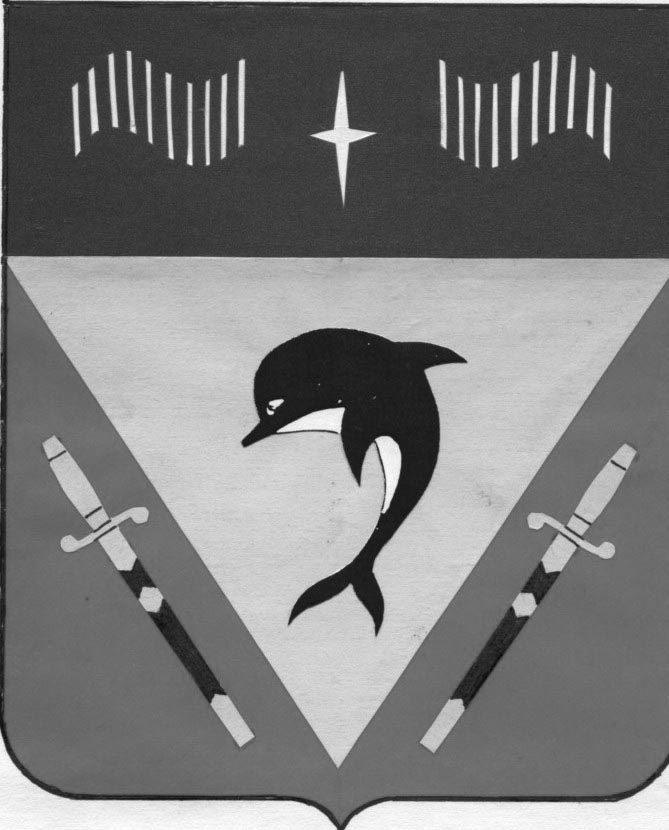 